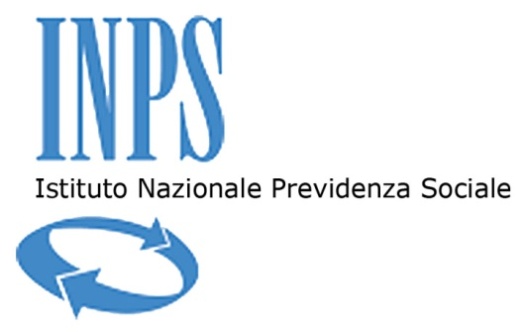 Via Tommaso Campanella, 11 – 88100 Catanzarotel. +39961711736  fax +390961711743C.F. 80078750587 P.IVA 0212115100Il sottoscritto: ______________________________________________________________Nato a: ___________________________________il ________________________________Residente a: ____________________________________ Provincia di _________________via/piazza____________________________________________________ n.° ___________in qualità di: (indicare la carica, anche sociale) ______________________________________dell’Operatore/Impresa: ________________________________con sede nel Comune di:___________________________ Provincia di ________________codice fiscale: _____________________________________partita I.V.A.: _____________________________________telefono: _________________________________________ fax ______________________indirizzo di posta elettronica: _________________________________________________consapevole che la falsità in atti e le dichiarazioni mendaci sono punite ai sensi del codice penale e delle leggi speciali in materia e che, laddove dovesse emergere la non veridicità di quanto qui dichiarato, si avrà la decadenza dai benefici eventualmente ottenuti ai sensi dell’art. 75 del d.P.R. n. 445 del 28 dicembre 2000 e l’applicazione di ogni altra sanzione prevista dalla legge, nella predetta qualità, ai sensi e per gli effetti di cui agli artt. 46 e 47 del d.P.R. n. 445 del 28 dicembre 2000DICHIARAin relazione alla procedura in oggetto, di voler partecipare alla presente procedura:[selezionare la casella corrispondente al regime soggettivo di partecipazione alla procedura] □	come operatore economico monosoggettivo[ovvero]□	come consorzio con le seguenti imprese consorziate:[ovvero]□	quale [mandatario] [mandante] in raggruppamento temporaneo di concorrenti tipo:º orizzontaleº verticaleº mistocon le seguenti imprese concorrenti e con la seguente ripartizione dell’appalto tra le medesime, ai sensi dell’art. 48, comma 4°, del D.Lgs. 50/16:[quadro da compilare solo in caso di raggruppamento temporaneo o consorzio, costituendi o costituiti. In tal caso, per ciascuna impresa occorrerà indicare la denominazione, la sede legale e le parti di appalto che la medesima eseguirà][ovvero]□	quale [organo comune] [impresa aderente alla rete] nell’ambito di un’aggregazione tra imprese aderenti al contratto di rete tipo:º dotata di organo comune con potere di rappresentanza e di soggettività giuridicaº dotata di organo comune con potere di rappresentanza, ma priva di soggettività giuridicaº sprovvista di un organo comune ovvero con organo comune privo del potere di rappresentanza o che non possa svolgere il ruolo di mandatariacon le seguenti imprese aderenti alla rete e con la seguente ripartizione dell’appalto tra le medesime:[quadro da compilare solo in caso di aggregazione tra imprese aderenti al contratto di rete. In tal caso, per ciascuna impresa occorrerà indicare la denominazione, la sede legale, e le parti di appalto che la medesima eseguirà][ovvero]□	come G.E.I.E.º SIº NOnonchéDICHIARAsempre nella predetta qualità, ai sensi e per gli effetti di cui agli artt. 46 e 47 del d.P.R. n. 445 del 28 dicembre 2000, e sotto comminatoria delle sanzioni sopra indicate:[clausole a selezione alternativa]che non intende subappaltare o concedere in cottimo parte delle prestazioni;[ovvero nel caso di subappalto o di cottimo]che la parte delle prestazioni che intende subappaltare o concedere in cottimo, nel rispetto dell’art. 105 del D. Lgs. n. 50 del 18 aprile 2016, è la seguente:[nel solo caso di società, GEIE, aggregazione tra imprese aderenti al contratto di rete, o di raggruppamento o consorzio già costituiti] di essere validamente costituito ed organizzato ai sensi della normativa vigente nel rispettivo Paese di appartenenza;di autorizzare espressamente la Stazione Appaltante ad inviare comunicazioni, ivi comprese quelle a mezzo fax, ai recapiti indicati in precedenza nella apposita tabella;che gli sono ben note ed accetta, per il caso di affidamento del contratto, tutte le condizioni previste dalla documentazione della procedura fin qui pubblicata, le quali vengono accolte senza riserva e/o condizione alcuna; (simile a ciò che segue)di essere validamente costituito ed organizzato ai sensi della normativa vigente nel rispettivo Paese di appartenenza; di essere regolarmente iscritto alla Camera di Commercio, Industria, Artigianato ed Agricoltura di ______________________________________, n.° iscrizione______________________, per le medesime attività oggetto di procedura, ovvero nel registro professionale o commerciale dello Stato di residenza_____________________, al n. _______________________;che la propria azienda detiene tutte le autorizzazioni amministrative, i nulla osta, le licenze, i pareri ed i permessi, comunque denominati, eventualmente necessari per l’esercizio della propria attività e la prestazione dell’appalto;di essere in regola con quanto previsto dall’art. 37 del Decreto Legge n. 78 del 31 maggio 2010 convertito con legge 30 luglio 2010 n. 122, e relative disposizioni di attuazione di cui al D.M. del 14 dicembre 2010, in tema di antiriciclaggio;[clausole a selezione alternativa]di non aver concluso, nel triennio successivo alla cessazione del rapporto di pubblico impiego, contratti di lavoro subordinato o autonomo e, comunque, di non aver attribuito incarichi, ad ex dipendenti dell’Istituto, che hanno esercitato, negli ultimi tre anni di servizio, poteri autoritativi o negoziali per conto dell’Istituto medesimo nei confronti del sottoscritto dichiarante, ai sensi dell’art. 53, comma 16-ter, d.lgs. n. 165/2001 (ad es. dirigente/dirigenti che hanno indetto la gara o sottoscritto il contratto, responsabile del procedimento, direttore dei lavori, direttore dell’esecuzione, collaudatore, componenti la Commissione giudicatrice (Presidente e commissari) [in caso di risposta positiva indicare quando è stato conferito l’incarico];[ovvero]che, qualora abbia stipulato i contratti o conferito gli incarichi di cui al punto precedente, siano decorsi almeno tre anni dalla data di stipulazione o conferimento dei medesimi;di essere consapevole che qualora emerga la predetta situazione, sarà disposta l’esclusione dalla procedura di affidamento del predetto operatore economico;di essere consapevole che è necessario produrre, in allegato alla presente, a pena di esclusione, copia dei documenti di identità di tutti i soggetti sottoscriventi, in corso di validità;di aver preso conoscenza del contenuto delle Condizioni Particolari di Fornitura, della Lettera di Aggiudicazione e di tutti gli allegati, e di accettarne il contenuto senza riserva alcuna;di aver giudicato, alla stregua di quanto detto, le prestazioni oggetto di affidamento realizzabili, ed i prezzi nel loro complesso remunerativi e tali da consentire l’Offerta presentata;di accettare ed assoggettarsi a tutte le condizioni contrattuali e penalità indicate negli atti dell’affidamento e nei relativi allegati, e di uniformarsi alle vigenti disposizioni di legge in relazione alla fornitura oggetto dell’appalto;Si precisa inoltre che la fornitura dovrà essere eseguita in orario compreso tra le 8.30 e le 12.30 dal lunedì al venerdì presso lo stabile INPS interessato;di essere a conoscenza che la stipula del contratto sarà condizionata all’effettiva attestazione dei requisiti necessari per l’affidamento, sulla base delle indicazioni e delle richieste che perverranno dalla Stazione Appaltante, e salvo diversa determinazione della medesima per i casi di urgenza di acquisizione delle relative prestazioni;di essere a conoscenza che la stipula del contratto avverrà secondo le modalità di cui all’art. 32, comma 14, del D.lgs. 50/16;che assumerà a proprio carico tutti gli oneri previdenziali, assicurativi e retributivi previsti dalla legge;che corrisponderà alla Stazione Appaltante i costi sostenuti per la registrazione del contratto e gli altri costi accessori della procedura, a semplice richiesta della medesima e dietro presentazione della relativa documentazione di giustificazione;di essere consapevole che, per finalità di popolazione dell’Albo Fornitori Informatizzato dell’INPS e di ampliamento dell’offerta di mercato nelle casistiche di ricorso all’Albo, sarà iscritto d’ufficio all’Albo stesso, e che avrà la facoltà di richiederne in ogni momento la cancellazione; di essere consapevole che, in caso di aggiudicazione, sarà tenuto al rispetto degli obblighi di condotta derivanti dal «Codice di comportamento dei dipendenti pubblici», di cui al d.P.R. 16 aprile 2013, n. 62;che acconsentirà, in caso di affidamento della fornitura, all’esecuzione anticipata della medesima su semplice richiesta della Stazione Appaltante, per motivate ragioni di urgenza;che manterrà in ogni caso il massimo riserbo su tutti i dati e le informazioni di cui verrà a conoscenza in occasione e/o nel corso della presente procedura, affinché i medesimi mantengano il proprio carattere segreto e/o riservato, ai fini della più piena tutela degli eventuali diritti di privativa industriale interessati e del riserbo sui dati non diffondibili ai sensi del D.Lgs. n. 196 del 30 giugno 2003 (“Codice in materia di Protezione dei Dati Personali”);che, ai sensi e per gli effetti del precedente D.Lgs. 196/03, con la sottoscrizione della presente dichiarazione e la partecipazione alla procedura acconsente al trattamento dei dati forniti per le finalità di svolgimento della procedura stessa;che l’offerta economica che andrà a rappresentare alla Stazione Appaltante è rispettosa delle misure per la prevenzione degli infortuni e per l’igiene del lavoro previste dal D.Lgs. n. 81 del 9 aprile 2008 e farà espressa menzione dei costi della sicurezza a proprio carico quale appaltatore, ai sensi dell’art. 97 del D.Lgs. 50/16, e che i medesimi risulteranno ponderati e congrui rispetto alle prestazioni richieste ed alla normativa di settore;che, ai sensi dell’art. 26, comma 1°, lettera a), n. 2) del D.Lgs. 81/08, e dell’Allegato XVII al predetto Decreto, è in possesso dei requisiti di idoneità tecnico professionale in tema di sicurezza sui luoghi di lavoro, e che dunque:ha provveduto alla redazione del documento di valutazione dei rischi ai sensi dell’art. 17, comma 1°, lettera a) del D.Lgs. 81/08, o ha comunque reso autocertificazione ai sensi dell’art. 29, comma 5°, del predetto Decreto;non è oggetto di provvedimenti di sospensione o interdittivi di cui all’art. 14 del D.Lgs 81/08;che non si trova, rispetto ad altri operatori partecipanti alla procedura, in una qualsiasi relazione, anche di fatto, la quale comporti che le Offerte che saranno presentate saranno imputabili ad un unico centro decisionale;di non aver concluso contratti di lavoro subordinato o autonomo e, comunque, di non aver attribuito incarichi ad ex dipendenti che hanno esercitato poteri autoritativi o negoziali per conto delle pubbliche amministrazioni nei loro confronti per il triennio successivo alla cessazione del rapporto.[clausole a selezione alternativa]che non si trova in alcuna situazione di controllo di cui all’art. 2359 del codice civile rispetto ad alcun soggetto, e che formulerà l’Offerta autonomamente;[ovvero]di non essere a conoscenza della partecipazione alla procedura di soggetti che si trovano, rispetto al sottoscritto partecipante, in una delle situazioni di controllo di cui all’art. 2369 del codice civile, e che formulerà l’Offerta autonomamente;[oppure, in caso di soggezione a controllo ai sensi dell’art. 2359 c.c.]di essere a conoscenza della partecipazione alla procedura dei seguenti soggetti, rispetto ai quali si trova in una situazione di controllo di cui all’art. 2359 del codice civile con i seguenti operatori:ma che, pur nella predetta situazione di controllo, in caso di invito formulerà la propria Offerta in via del tutto autonoma.[clausole a selezione alternativa]che non è azienda o società sottoposta a sequestro o confisca ai sensi dell’articolo 12-sexies del decreto-legge 8 giugno 1992, n. 306, convertito, con modificazioni, dalla legge 7 agosto 1992, n. 356, o della legge 31 maggio 1965, n. 575, affidata ad un custode o amministratore giudiziario o finanziario;[oppure]che è azienda o società sottoposta a sequestro o confisca ai sensi dell’articolo 12-sexies del decreto-legge 8 giugno 1992, n. 306, convertito, con modificazioni, dalla legge 7 agosto 1992, n. 356, o della legge 31 maggio 1965, n. 575, ed affidata ad un custode o amministratore giudiziario o finanziario, in base al seguente provvedimento:di non essere in stato di fallimento o di liquidazione coatta e che non risultano pendenti nei propri confronti procedimenti volti alla dichiarazione di tali stati;[clausole a selezione alternativa]di non essere in stato di concordato preventivo e che non risultano pendenti nei propri confronti procedimenti volti alla dichiarazione di tale stato;[ovvero]di avere depositato il ricorso per l’ammissione alla procedura di concordato preventivo con continuità aziendale, di cui all’art. 186-bis del R.D. 16 marzo 1942, n. 267 e di essere stato autorizzato alla partecipazione a procedure per l’affidamento di contratti pubblici dal Tribunale di______, con provvedimento di autorizzazione n. ______, del _____;[ovvero]di trovarsi in stato di concordato preventivo con continuità aziendale, di cui all’art. 186-bis del R.D. 16 marzo 1942, n. 267, giusto decreto del Tribunale di ______, n. ______ del ________;che è consapevole della necessità di indicare tutte le condanne penali riportate, ivi comprese quelle per le quali sia stato conseguito il beneficio della non menzione, relativamente al titolare dell’impresa o del direttore tecnico, se si tratta di impresa individuale; ai soci o al direttore tecnico, se si tratta di società in nome collettivo; ai soci accomandatari o al direttore tecnico, se si tratta di società in accomandita semplice; ai propri amministratori muniti di potere di rappresentanza, al proprio direttore tecnico, al socio unico (persona fisica) ovvero al socio di maggioranza (persona fisica) per le società con meno di quattro soci, se si tratta di altro tipo di società; nonché ai procuratori muniti di poteri di rappresentanza;che, ai fini della declaratoria obbligatoria di cui al precedente punto, è consapevole che non è tenuto ad indicare le condanne penali:quando il reato è stato depenalizzato;per le quali è intervenuta la riabilitazione;quando il reato è stato dichiarato estinto dopo la condanna;in caso di revoca della condanna medesima;che non è pendente procedimento per l’applicazione di una delle misure di prevenzione di cui all’articolo 3 della l. n. 1423 del 27 dicembre 1956, o di una delle cause ostative previste dall’art. 10 della l. n. 575 del 31 maggio 1965, nei confronti del titolare dell’impresa o del direttore tecnico, se si tratta di impresa individuale; nei confronti dei soci o del direttore tecnico, se si tratta di società in nome collettivo; nei confronti dei soci accomandatari o del direttore tecnico, se si tratta di società in accomandita semplice; nei confronti dei propri amministratori muniti di potere di rappresentanza, del proprio direttore tecnico, del socio unico (persona fisica) ovvero del socio di maggioranza (persona fisica) per le società con meno di quattro soci, se si tratta di altro tipo di società; nonché dei procuratori muniti di poteri di rappresentanza;[clausole a selezione alternativa]che gli esponenti dell’azienda o società (titolare dell’impresa o direttore tecnico, se si tratta di impresa individuale; soci o direttore tecnico, se si tratta di società in nome collettivo; soci accomandatari o direttore tecnico, se si tratta di società in accomandita semplice; amministratori muniti di potere di rappresentanza, direttore tecnico, socio unico (persona fisica) ovvero socio di maggioranza (persona fisica) per le società con meno di quattro soci, se si tratta di altro tipo di società; procuratori muniti di poteri di rappresentanza) non sono stati vittima dei reati previsti e puniti dagli articoli 317 e 629 del codice penale aggravati ai sensi dell’articolo 7 del decreto-legge 13 maggio 1991, n. 152, convertito, con modificazioni, dalla legge 12 luglio 1991, n. 203; [ovvero, qualora ne siano stati vittima ma abbiano denunciato i fatti]che i seguenti esponenti dell’azienda o società (titolare dell’impresa o direttore tecnico, se si tratta di impresa individuale; soci o direttore tecnico, se si tratta di società in nome collettivo; soci accomandatari o direttore tecnico, se si tratta di società in accomandita semplice; amministratori muniti di potere di rappresentanza, direttore tecnico, socio unico (persona fisica) ovvero socio di maggioranza (persona fisica) per le società con meno di quattro soci, se si tratta di altro tipo di società; procuratori muniti di poteri di rappresentanza), pur essendo stati vittima dei reati previsti e puniti dagli articoli 317 e 629 del codice penale aggravati ai sensi dell’articolo 7 del decreto-legge 13 maggio 1991, n. 152, convertito, con modificazioni, dalla legge 12 luglio 1991, n. 203, non risultano non aver denunciato i fatti all’autorità giudiziaria, salvo il ricorso dei casi previsti dall’articolo 4, primo comma, della legge 24 novembre 1981, n. 689, sulla base delle risultanze emergenti dagli indizi alla base della richiesta di rinvio a giudizio formulata nei confronti dell’imputato nell’anno antecedente la pubblicazione delle condizioni di fornitura:[clausole a selezione alternativa]che non è stata pronunciata alcuna sentenza di condanna passata in giudicato, oppure decreto penale di condanna divenuto irrevocabile, oppure sentenza di applicazione della pena su richiesta, ai sensi dell’art. 444 del codice di procedura penale, ivi comprese quelle per gravi reati in danno dello Stato o della Comunità che incidono sulla moralità professionale, né sentenza di condanna passata in giudicato per uno o più reati di partecipazione a un’organizzazione criminale, corruzione, frode, riciclaggio, quali definiti dagli atti comunitari citati dall’art. 45, paragrafo 1, Direttiva CE 2004/18, nei confronti del titolare dell’impresa o del direttore tecnico, se si tratta di impresa individuale; nei confronti dei soci o del direttore tecnico, se si tratta di società in nome collettivo; nei confronti dei soci accomandatari o del direttore tecnico, se si tratta di società in accomandita semplice; nei confronti dei propri amministratori muniti di potere di rappresentanza, del proprio direttore tecnico, del socio unico (persona fisica) ovvero del socio di maggioranza (persona fisica) per le società con meno di quattro soci, se si tratta di altro tipo di società; nonché dei procuratori muniti di poteri di rappresentanza;[ovvero, qualora tali pronunce siano intervenute]che verso i seguenti soggetti ancora in carica sono stati pronunciati i seguenti provvedimenti penali di condanna:[attenzione: indicare tutti i provvedimenti di condanna relativi al titolare dell’impresa o al direttore tecnico, se si tratta di impresa individuale; ai soci o al direttore tecnico, se si tratta di società in nome collettivo; ai soci accomandatari o al direttore tecnico, se si tratta di società in accomandita semplice; agli amministratori muniti di potere di rappresentanza, al direttore tecnico, al socio unico (persona fisica) ovvero al socio di maggioranza (persona fisica) per le società con meno di quattro soci, se si tratta di altro tipo di società; nonché ai procuratori muniti di poteri di rappresentanza; eccettuati i reati depenalizzati, e quelli per i quali è intervenuta riabilitazione, dichiarazione di estinzione o revoca della condanna][clausole a selezione alternativa]che nell’anno antecedente la data di pubblicazione delle condizioni di fornitura non sono state sostituite le figure del titolare o del direttore tecnico in caso di impresa individuale, dei soci o del direttore tecnico in caso di società collettiva, dei soci accomandatari e del direttore tecnico in caso di società in accomandita semplice, degli amministratori muniti dei poteri di rappresentanza, del direttore tecnico, del socio unico (persona fisica), ovvero del socio di maggioranza (persona fisica) per le società con meno di quattro soci, in caso di altro tipo di società, nonché dei procuratori muniti di poteri di rappresentanza;[ovvero, qualora tali sostituzioni siano intervenute]che, a carico del titolare o del direttore tecnico in caso di impresa individuale, dei soci o del direttore tecnico in caso di società collettiva, dei soci accomandatari e del direttore tecnico in caso di società in accomandita semplice, degli amministratori muniti dei poteri di rappresentanza, del direttore tecnico, del socio unico (persona fisica), ovvero del socio di maggioranza (persona fisica) per le società con meno di quattro soci, in caso di altro tipo di società, nonché dei procuratori muniti di poteri di rappresentanza, sostituiti nell’anno antecedente la data di pubblicazione delle condizioni di fornitura, non è stata pronunciata alcuna sentenza di condanna passata in giudicato, oppure decreto penale di condanna divenuto irrevocabile, oppure sentenza di applicazione della pena su richiesta, ai sensi dell’art. 444 del codice di procedura penale, ivi comprese quelle per gravi reati in danno dello Stato o della Comunità che incidono sulla moralità professionale, né sentenza di condanna passata in giudicato per uno o più reati di partecipazione a un’organizzazione criminale, corruzione, frode, riciclaggio, quali definiti dagli atti comunitari citati dall’art. 45, paragrafo 1, Direttiva CE 2004/18;[ovvero, qualora siano intervenute sia la sostituzione dei predetti soggetti che le predette pronunce del Giudice penale]che verso i seguenti soggetti sostituiti nell’anno antecedente la data di pubblicazione delle condizioni di fornitura, sono stati pronunciati i seguenti provvedimenti penali:[attenzione: indicare tutti i provvedimenti di condanna relativi al titolare dell’impresa o al direttore tecnico, se si tratta di impresa individuale; ai soci o al direttore tecnico, se si tratta di società in nome collettivo; ai soci accomandatari o al direttore tecnico, se si tratta di società in accomandita semplice; agli amministratori muniti di potere di rappresentanza, al direttore tecnico, al socio unico (persona fisica) ovvero al socio di maggioranza (persona fisica) per le società con meno di quattro soci, se si tratta di altro tipo di società; nonché ai procuratori muniti di poteri di rappresentanza; sostituiti nell’anno antecedente la data di pubblicazione delle condizioni di fornitura, eccettuati i reati depenalizzati, e quelli per i quali è intervenuta riabilitazione, dichiarazione di estinzione o revoca della condanna]ma che vi è stata completa ed effettiva dissociazione dell’operatore dalla condotta penalmente sanzionata, consistita in:[clausole a selezione alternativa]che non sussistono condanne a carico del titolare dell’impresa o del direttore tecnico, se si tratta di impresa individuale; a carico dei soci o del direttore tecnico, se si tratta di società in nome collettivo; a carico dei soci accomandatari o del direttore tecnico, se si tratta di società in accomandita semplice; a carico dei propri amministratori muniti di potere di rappresentanza, del proprio direttore tecnico, del socio unico (persona fisica) e del socio di maggioranza (persona fisica) in caso di società con meno di quattro soci, se si tratta di altro tipo di società; nonché dei procuratori muniti di poteri di rappresentanza; (in carica e/o cessati nell’anno antecedente la pubblicazione delle condizioni di fornitura), per le quali i medesimi abbiano beneficiato della non menzione;[ovvero, qualora i soggetti medesimi abbiano beneficiato della non menzione per condanne]che, tra il titolare dell’impresa o del direttore tecnico, se si tratta di impresa individuale; tra o i soci o il direttore tecnico, se si tratta di società in nome collettivo; tra i soci accomandatari o il direttore tecnico, se si tratta di società in accomandita semplice; tra gli amministratori muniti di potere di rappresentanza, il direttore tecnico, il socio unico (persona fisica) e il socio di maggioranza (persona fisica) in caso di società con meno di quattro soci, se si tratta di altro tipo di società; nonché i procuratori muniti di poteri di rappresentanza; (in carica e/o cessati nell’anno antecedente la pubblicazione delle condizioni di fornitura) i sotto indicati soggetti hanno usufruito del beneficio della non menzione in relazione ai seguenti provvedimenti di condanna:[clausole a selezione alternativa]che il titolare dell’impresa o il direttore tecnico, se si tratta di impresa individuale; i soci o il direttore tecnico, se si tratta di società in nome collettivo; i soci accomandatari o il direttore tecnico, se si tratta di società in accomandita semplice; gli amministratori muniti di potere di rappresentanza, il direttore tecnico, il socio unico (persona fisica) ovvero il socio di maggioranza (persona fisica) in caso di società con meno di quattro soci, se si tratta di altro tipo di società; nonché i procuratori muniti di poteri di rappresentanza; (in carica e/o cessati nell’anno antecedente la pubblicazione delle condizioni di fornitura), sono agevolmente identificabili mediante accesso a banche dati ufficiali o a registri pubblici;[ovvero, qualora taluni dei soggetti medesimi non siano agevolmente identificabili mediante accesso a banche dati ufficiali o a registri pubblici]che, oltre ai soggetti agevolmente identificabili mediante accesso a banche dati ufficiali o registri pubblici, ricoprono o hanno ricoperto la carica di titolare dell’impresa o direttore tecnico, se si tratta di impresa individuale; di soci o direttore tecnico, se si tratta di società in nome collettivo; di soci accomandatari o direttore tecnico, se si tratta di società in accomandita semplice; di amministratori muniti di potere di rappresentanza, direttore tecnico, socio unico (persona fisica) ovvero socio di maggioranza (persona fisica) in caso di società con meno di quattro soci, se si tratta di altro tipo di società; nonché di procuratori muniti di poteri di rappresentanza; (in carica e/o cessati nell’anno solare antecedente la pubblicazione delle condizioni di fornitura), i seguenti soggetti:di essere in regola rispetto alla normativa antimafia;di non aver subito, nell’anno antecedente alla pubblicazione delle condizioni di fornitura, accertamento definitivo della violazione del divieto di intestazione fiduciaria posto dall’art. 17 della l. n. 55 del 19 marzo 1990 e s.m. e i., e di non versare in tale violazione;di non aver commesso violazioni gravi, debitamente accertate, alle norme in materia di sicurezza e ad ogni altro obbligo derivante dai rapporti di lavoro;di non aver commesso grave negligenza o malafede nell’esecuzione di prestazioni affidate dalla Stazione Appaltante che avvia la procedura, né grave errore nell’esercizio della propria attività professionale, accertato con qualsiasi mezzo di prova dalla Stazione Appaltante;di non aver commesso gravi violazioni, definitivamente accertate, rispetto agli obblighi relativi al pagamento delle imposte e tasse, secondo la legislazione italiana o quella dello Stato in cui l’impresa partecipante è stabilita;che nei propri confronti, ai sensi del comma 1-ter dell’art. 38 del D.Lgs. 163/06, non risulta l’iscrizione nel Casellario Informatico istituito presso l’Autorità per la Vigilanza sui Contratti Pubblici ai sensi dell’art. 7 del D.Lgs. 163/06, comma 10, da più di un anno, per aver presentato falsa dichiarazione o falsa documentazione in merito a requisiti e condizioni rilevanti per la partecipazione a procedure di gara e per l’affidamento dei subappalti;[clausole a selezione alternativa]di non aver commesso violazioni gravi, definitivamente accertate, alle norme in materia di contributi previdenziali e assistenziali, secondo la legislazione italiana o quella dello Stato in cui l’impresa partecipante è stabilita;[ovvero, per il caso di conseguimento di D.U.R.C. su certificazione di corrispondenti crediti certi, liquidi ed esigibili verso la Pubblica Amministrazione]di essere in possesso del Documento Unico di Regolarità contributiva, rilasciato ai sensi e per gli effetti dell’art. 13-bis, comma 5°, del decreto-legge 7 maggio 2012 n. 52, come introdotto dalla relativa legge di conversione n. 94 del 6 luglio 2012; [clausole a selezione alternativa]di non essere assoggettabile agli obblighi derivanti dalla l. n. 68 del 12 marzo 1999, disciplinante le norme che regolano il diritto al lavoro dei soggetti disabili;[ovvero, per il caso di soggezione alla predetta legge]di essere in regola rispetto a quanto stabilito dalla l. n. 68 del 12 marzo 1999 in materia di assunzioni di soggetti disabili;di non essere destinatario della sanzione interdittiva di cui all’art. 9, comma 2, lettera c), del D. Lgs. n. 231 dell’8 giugno 2001, o di altra sanzione che comporti il divieto di contrarre con la Pubblica Amministrazione, ivi compresi i provvedimenti interdittivi di cui all’articolo 36-bis, comma 1, del decreto-legge n. 223 del 4 luglio 2006, convertito con modificazioni dalla l. n. 248 del 4 agosto 2006;che nei propri confronti, ai sensi dell’art. 40, comma 9-quater, del D.Lgs. 163/06, non risulta l’iscrizione nel Casellario Informatico istituito presso l’Autorità per la Vigilanza sui Contratti Pubblici ai sensi dell’art. 7 del D.Lgs. 163/06, comma 10, per aver presentato falsa dichiarazione o falsa documentazione ai fini del rilascio dell’attestazione SOA;di applicare a favore dei propri lavoratori dipendenti, o nei confronti dei propri soci in caso di cooperativa, condizioni normative e retributive non deteriori e/o inferiori a quelle risultanti dai contratti nazionali di lavoro e dagli accordi locali integrativi relativi al luogo in cui si trova la propria sede, nonché di rispettare le forme e le procedure previste in materia dalla l. n. 55 del 19 marzo 1990 e s.m. e i.;di non aver posto in essere atti o comportamenti discriminatori debitamente accertati, ai sensi degli artt. 43 e 44, 11° comma, del D.Lgs. n. 286 del 25 luglio 1998, comportanti l’esclusione dalle gare;[clausole a selezione alternativa]che, ai sensi di quanto disposto dall’art. 1-bis, comma 14, della legge n. 383 del 17 ottobre 2001, non si è avvalso dei piani di emersione ivi previsti;[ovvero, nel caso di impiego dei piani di emersione] che, ai sensi di quanto disposto dall’art. 1-bis, comma 14, della legge n. 383 del 17 ottobre 2001, si è avvalso dei piani di emersione ivi previsti, e che il periodo di emersione si è concluso;che, in caso di aggiudicazione, ove tenuto per legge comunicherà alla Stazione Appaltante, per il tramite del R.U.P., ed all’Osservatorio dei Contratti Pubblici, lo stato di avanzamento delle prestazioni, nonché le modalità di scelta dei contraenti e il numero e le qualifiche dei lavoratori occupati;che osserverà integralmente il trattamento economico e normativo stabilito dai contratti collettivi nazionale e territoriale in vigore per il settore e per la zona nella quale si eseguono le prestazioni;che sarà tenuto a trasmettere, prima dell’avvio delle prestazioni, la documentazione di avvenuta denunzia agli enti previdenziali, inclusa la cassa edile, assicurativi e infortunistici, nonché copia del piano di sicurezza di cui all’art. 131 del D.Lgs. 163/06, ove necessario in ragione dell’oggetto delle prestazioni dell’appalto;che, ai fini dell’autorizzazione della Stazione Appaltante in ordine ai contratti di subappalto ed equiparati, invierà (i) gli eventuali contratti di subappalto e simili alla Stazione Appaltante, in copia autentica, nel termine di venti giorni antecedenti rispetto all’inizio dell’esecuzione delle prestazioni affidate in subappalto o simili, allegando alla copia autentica del contratto la dichiarazione circa la sussistenza o meno di eventuali forme di controllo o di collegamento a norma dell’art. 2359 del codice civile; (ii) la certificazione attestante il possesso da parte del subappaltatore dei requisiti di qualificazione prescritti dal D. Lgs. n. 163/06; (iii) la dichiarazione del subappaltatore attestante il possesso dei requisiti di cui all’art. 38 del D. Lgs. n. 163/06; (iv) la dichiarazione dell’affidatario circa la sussistenza o meno di eventuali forme di controllo o di collegamento a norma dell’articolo 2359 c.c. con il titolare del subappalto o analogo rapporto; (v) tutti gli altri documenti richiesti dalla legge e dalla Stazione Appaltante;che, in caso di subappalto, nolo, cottimo e contratti affini inserirà l’analoga clausola che precede nei relativi contratti, e che è consapevole che in caso contrario non verranno concesse le relative autorizzazioni;che, per le prestazioni affidate in subappalto, praticherà gli stessi prezzi unitari risultanti dall’affidamento dell’appalto, con ribasso non superiore al venti per cento, fatta eccezione per gli oneri della sicurezza, che verranno corrisposti alle imprese subappaltatrici senza alcun ribasso;che la propria offerta sarà improntata a serietà, integrità, indipendenza e segretezza, e che conformerà i propri comportamenti ai principi di lealtà, trasparenza e correttezza, e che non ha posto in essere né praticato intese restrittive della concorrenza ai sensi della normativa applicabile, ivi inclusi gli artt. 81 e ss. del Trattato CE e le disposizioni di cui alla l. n. 287 del 10 ottobre 1990;che comunicherà alla Stazione Appaltante qualunque tentativo di turbativa, nonché qualunque irregolarità o illecito nelle fasi di svolgimento della procedura e/o in quelle di esecuzione del contratto;di essere consapevole che la dichiarazione in questione dovrà inoltre risultare completa ai fini delle attestazioni richieste dall’art. 38, comma 2°, del D.Lgs. 163/06, a pena di esclusione.di essere a conoscenza degli obblighi di condotta previsti dal DPR n. 62/2013 “Codice di comportamento dei dipendenti pubblici” che, ai sensi dell’art. 2, comma 3, si estendono, per quanto compatibili “a tutti i collaboratori o consulenti, con qualsiasi tipologia di contratto o incarico e a qualsiasi titolo, ai titolari di organi e di incarichi negli uffici di diretta collaborazione delle autorità politiche, nonché nei confronti dei collaboratori a qualsiasi titolo di imprese fornitrici di beni o servizi e che realizzano opere in favore dell'amministrazione”, e di essere consapevole che, qualora dovesse risultare aggiudicatario, in caso di violazione degli obblighi derivanti dal suddetto Codice, il contratto stipulato sarà soggetto a risoluzione o decadenza. Dichiarazioni aggiuntive nel caso di R.T.I., consorzio o aggregazione tra imprese aderenti al contratto di rete:[selezionare la casella in caso di raggruppamenti o consorzi o aggregazioni tra imprese aderenti al contratto di rete sprovviste di un organo comune ovvero con organo comune privo del potere di rappresentanza o che non possa svolgere il ruolo di mandataria, non ancora costituiti] di impegnarsi, in caso di affidamento:a costituirsi nella forma giuridica prescelta;a conferire a tal fine mandato collettivo speciale con rappresentanza al seguente soggetto designato mandatario _____________________________________________________________, il quale stipulerà il contratto in nome e per conto proprio e dei mandanti;a perfezionare in tempo utile detto mandato, e comunque entro i termini stabiliti dalla Stazione Appaltante;a non modificare la composizione del raggruppamento o del consorzio o dell’aggregazione tra imprese aderenti al contratto di rete, rispetto a quanto dichiarato in sede di offerta;a rispettare tutte le prescrizioni poste dall’art. 37 del D.Lgs. 163/06;	[ovvero][selezionare la casella in caso di concorrenti plurisoggettivi già costituiti, ivi comprese le aggregazioni tra imprese aderenti al contratto di rete sprovviste di un organo comune ovvero con organo comune privo del potere di rappresentanza o che non possa svolgere il ruolo di mandataria]: che al seguente soggetto designato mandatario _____________________________________________, è stato conferito mandato collettivo speciale con rappresentanza mediante il seguente atto ________________________________________;[solo in caso di aggregazione tra imprese aderenti al contratto di rete] che il mandato è stato redatto:[clausole a selezione alternativa]per atto pubblico;per scrittura privata autenticata;atto firmato digitalmente a norma dell’art. 25 del D.Lgs. 82/05;scrittura privata o atto firmato digitalmente non autenticato.che verranno rispettate tutte le prescrizioni poste dall’art. 37 del D.Lgs. n. 163/06;[ovvero][selezionare la casella in caso di aggregazioni tra imprese aderenti al contratto di rete dotate di organo comune con potere di rappresentanza, ma prive di soggettività giuridica]:[clausole a selezione alternativa]che al seguente soggetto designato organo comune _____________________________________________, è stato conferito mandato collettivo irrevocabile con rappresentanza attraverso la stipulazione del contratto di rete;[ovvero]che al seguente soggetto designato organo comune _____________________________________________, è stato conferito mandato collettivo irrevocabile con rappresentanza mediante il seguente atto ________________________________________, redatto:[clausole a selezione alternativa]per atto pubblico;per scrittura privata autenticata;atto firmato digitalmente a norma dell’art. 25 del D.Lgs. 82/05;scrittura privata o atto firmato digitalmente non autenticato.Ulteriori dichiarazioni aggiuntive nel caso di consorzi di cui all’art. 34, comma 1°, lett. b), c) e di aggregazioni di imprese aderenti al contratto di rete di cui all’art. 34, comma 1°, lett. e-bis) (in caso di reti dotate di organo comune con potere di rappresentanza e di soggettività giuridica), del D.Lgs. 163/06:[selezionare la casella in caso di consorzio/aggregazione tra imprese aderenti al contratto di rete dotata di organo comune con potere di rappresentanza e di soggettività giuridica] che i consorziati/le imprese aggregate per i/le quali il consorzio/aggregazione tra imprese aderenti al contratto di rete concorre sono i/le seguenti:____________________________________________________________________________________________________________________________________________________[Luogo e Data]___________,___________.[firma dell’Operatore]Note di compilazione:la presente dichiarazione dovrà essere sottoscritta, con firma digitale, da parte (i) del legale rappresentante o (ii) da persona abilitata ad impegnare l’ente o impresa. In tale ultimo caso, dovrà essere prodotta in atti copia della fonte dei poteri, sottoscritta con firma digitale;le dichiarazioni relative alle lettere b), c) ed m-ter) dell’art. 38, 1° comma, del D.Lgs. 163/06, esposte nel testo di cui sopra, dovranno essere rese per quanto a propria conoscenza, con riferimento ai soggetti indicati in tale articolo e dei procuratori muniti di poteri di rappresentanza conformemente a quanto previsto dall’Adunanza Plenaria del Consiglio di Stato n. 23 del 16 ottobre 2013;in caso di cessione di azienda, incorporazione o fusione realizzatasi nell’ultimo anno, la dichiarazione di cui all’art. 38, 1° comma , lettera c) del D.Lgs. 163/06, deve essere resa anche con riferimento agli esponenti della società cedente, incorporata o fusa;alla presente dichiarazione dovrà essere allegata, a pena di esclusione, copia di un documento di identità di ogni sottoscrittore, in corso di validità, e firmato digitalmente;la presente dichiarazione dovrà essere prodotta da ciascuna impresa Concorrente, nonché da ogni singolo operatore del RTI, del consorzio o dell’aggregazione tra imprese aderenti al contratto di rete;all’atto della compilazione, selezionare le opzioni a compilazione alternativa barrando il relativo riquadro, in maniera tale che la scelta del soggetto che compila sia chiaramente espressa;le clausole obbligatorie non potranno essere oggetto di spunta e/o eliminazione;stanti le modalità di conduzione della procedura, le sottoscrizioni dovranno essere apposte esclusivamente mediante firma digitale.ISTITUTO NAZIONALE PREVIDENZA SOCIALEDirezione regionale INPSCALABRIADICHIARAZIONE SOSTITUTIVA (ai sensi degli artt. 46 e 47 del d.P.R. n. 445 del 28 dicembre 2000)e contestuali dichiarazioni di impegnoDirezione provinciale INPS di Crotone, via G. Deledda,1.               Lavori di manutenzione edile ed impiantistica. Codice CIG 7229635389                                          Codice CUP F14H17000710005                                                     Recapiti presso i quali si intendono ricevere le comunicazioni della Stazione Appaltante(da indicarsi obbligatoriamente)Recapiti presso i quali si intendono ricevere le comunicazioni della Stazione Appaltante(da indicarsi obbligatoriamente)Domicilio elettoIndirizzo di posta elettronicaNumero di faxDenominazioneSede legale123456Impresa MandatariaParte dell’appalto di competenzaPercentuale di esecuzioneImpresa MandanteParte dell’appalto di competenzaPercentuale di esecuzioneOrgano comuneParte dell’appalto di competenza Percentuale di esecuzioneImpresa aderente alla reteParte dell’appalto di competenza Percentuale di esecuzioneOggetto del subappaltoPercentuale (non superiore al 30%)Denominazione impresaRapportoTipologia di controllo ex art. 2359 c.c.1________________________controllantecontrollataazionario (partecipazione del ____________ %)contrattuale/altro (influenza dominante)2________________________controllantecontrollataazionario (partecipazione del ____________ %)contrattuale/altro (influenza dominante)3________________________controllantecontrollataazionario (partecipazione del ____________ %)contrattuale/altro (influenza dominante)Numero e anno del provvedimento di sequestro o di confiscaGiudice emittenteNatura del provvedimentoNominativo del custode, o dell’amministratore giudiziario o finanziario_____________/______Art. 12-sexies della l. 356/92l. 575/65Cognome e nomeLuogo e data di nascitaCarica rivestitaCognome, nomee carica ricopertaLuogo e data di nascitaTipologia provvedimentoData e numeroGiudice emittenteReatoCognome e nomeLuogo e data di nascitaCarica ricopertaTipologia provvedimentoData e numeroGiudice emittenteReatoCognome e nomeLuogo e data di nascitaCarica ricopertaTipologia provvedimentoData e numeroGiudice emittenteReatoCognome e nomeLuogo e data di nascitaCarica ricoperta